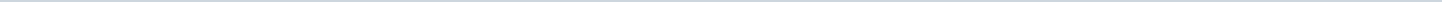 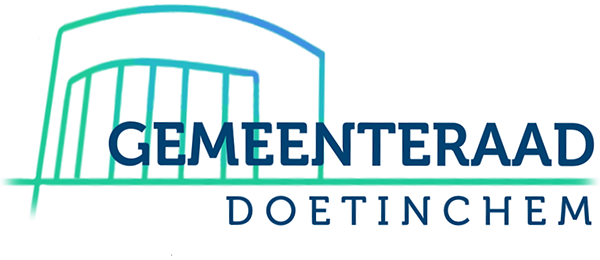 Gemeente DoetinchemAangemaakt op:Gemeente Doetinchem29-03-2024 10:09Toezeggingen3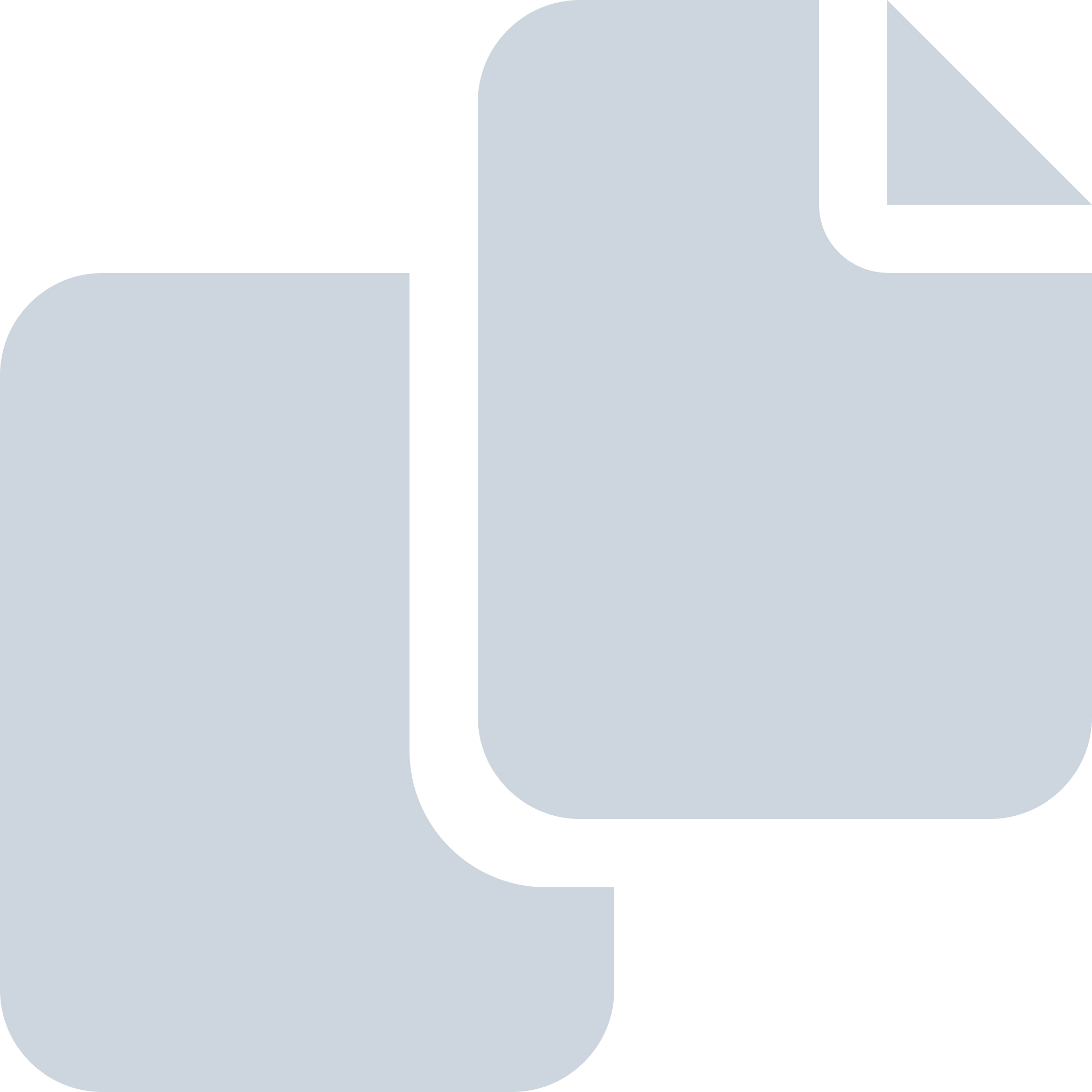 Periode: 2016#Naam van documentPub. datumInfo1.Bijlage 7 Reserve onderwijshuisvesting 201615-12-2016PDF,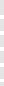 283,83 KB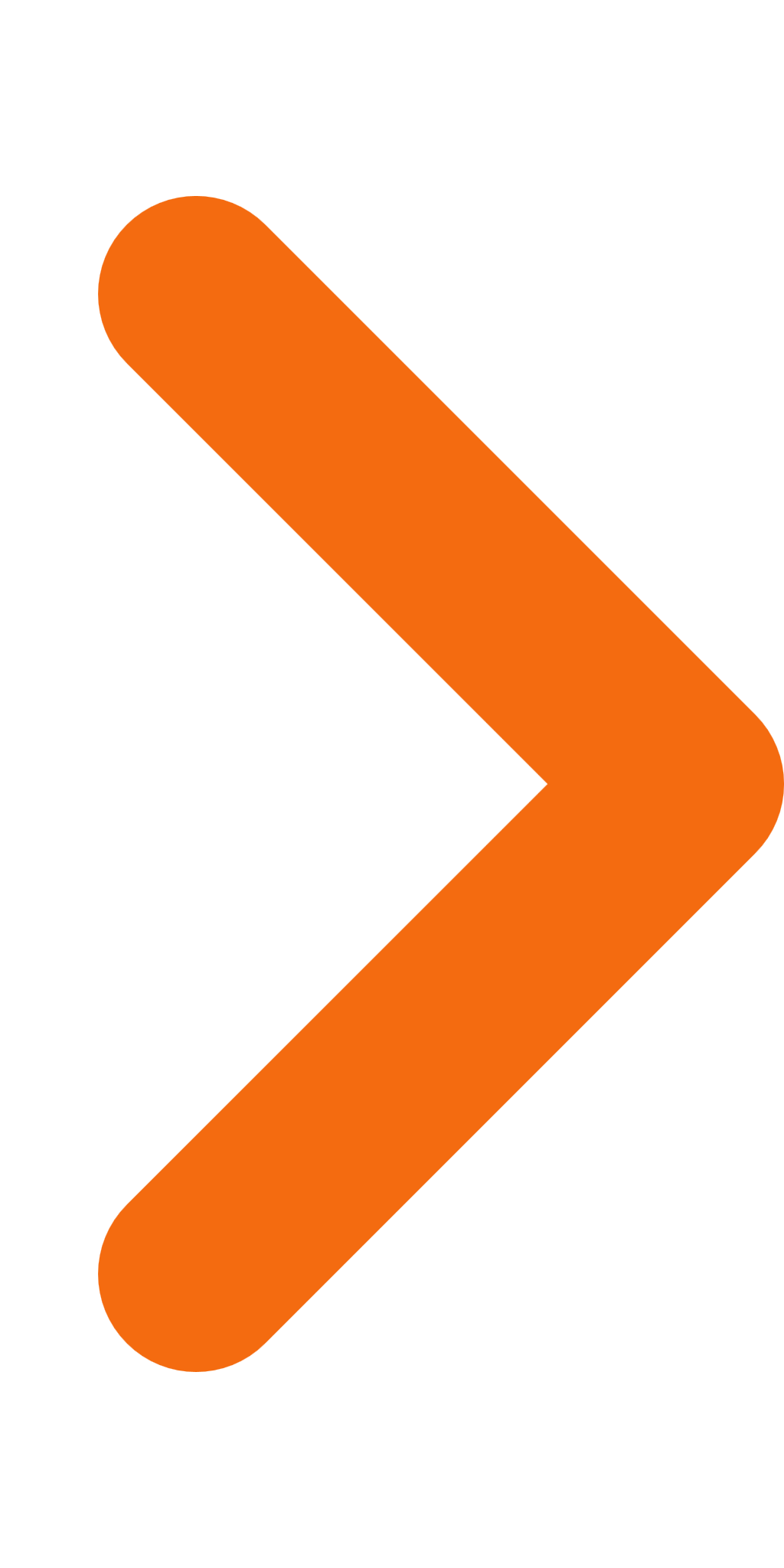 2.Conclusielijst beeldvormende raad 23 juni 201624-06-2016PDF,102,99 KB3.openbare besluitenlijst b&amp;w 12 januari 201622-01-2016PDF,657,96 KB